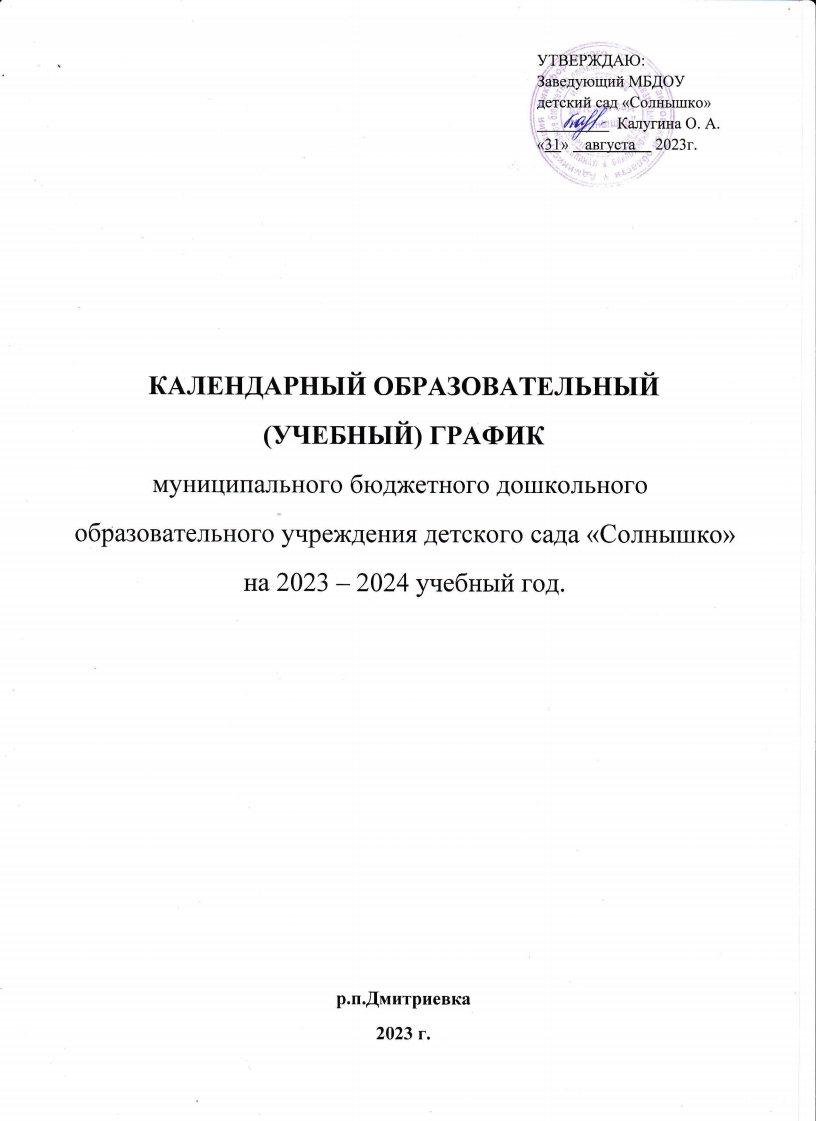 ПОЯСНИТЕЛЬНАЯ ЗАПИСКАМуниципальное бюджетное дошкольное образовательное учреждение детский сад «Солнышко», расположенный по адресу: р.п. Дмитриевка, Никифоровского округа, ул.Победы д.5 функционирует пять дней в неделю (исключая субботу, воскресенье и праздничные дни), время работы - с 07.00 до 17.30 часов.В учреждении функционируют 6 групп в режиме 10,5 часов пребывания, из которых:- 2 группы  для детей  раннего возраста (от 1 до 2 лет – I группа раннего возраста и от                   2 до 3 лет- II группа раннего возраста);- 4 группы  для детей  дошкольного возраста (от 3 до 4 лет- младшая группа , от 4 до 5 лет- средняя группа, от 5 до 6- старшая группа, от 6 до 7 лет- подготовительная к школе группа).Календарный образовательный (учебный) график   муниципального бюджетного дошкольного образовательного учреждения детский сад «Солнышко» разработан на основании:- Федерального закона  «Об образовании в Российской Федерации» (от 29.12.2012 года № 273-ФЗ);Санитарных правил СП 2.4.3648-20 «Санитарно-эпидемиологические требования к организациям воспитания и обучения, отдыха и оздоровления детей и молодёжи (утверждены постановлением Главного государственного санитарного врача Российской Федерации от 28 сентября 2020 г. № 28, зарегистрировано в Минюсте России 18 декабря 2020 г., регистрационный № 61573);Устава МБДОУ.Образовательной программы МБДОУ детского сада «Солнышко»;Федерального закона от 31 июля 2020 г. № 304-ФЗ «О внесении изменений в Федеральный закон «Об образовании в Российской Федерации» по вопросам воспитания обучающихся»;Федерального закона от 24 сентября 2022 г. № 371-ФЗ «О внесении изменений в Федеральный закон «Об образовании в Российской Федерации» и статью 1 Федерального закона «Об обязательных требованиях в Российской Федерации»;распоряжения Правительства Российской Федерации от 29 мая 2015 г. № 999-р «Об утверждении Стратегии развития воспитания в Российской Федерации на период до 2025 года»;Федерального государственного образовательного стандарта дошкольного образования (утвержден приказом Минобрнауки России от 17 октября 2013 г.№ 1155, зарегистрировано в Минюсте России 14 ноября 2013 г., регистрационный № 30384; в редакции приказа Минпросвещения России от 8 ноября 2022 г. № 955, зарегистрировано в Минюсте России 6 февраля 2023 г., регистрационный №72264);Федеральной образовательной программы дошкольного образования (утверждена приказом Минпросвещения России от 25 ноября 2022 г. № 1028, зарегистрировано в Минюсте России 28 декабря 2022 г., регистрационный № 71847);Порядка организации и осуществления образовательной деятельности по основным общеобразовательным программам – образовательным программам дошкольного образования (утверждена приказом Минпросвещения России от 31 июля 2020 года № 373, зарегистрировано в Минюсте России 31 августа 2020 г.,
регистрационный № 59599);Сан-Пин 1.2.3685-21 «Гигиенические нормативы и требования к обеспечению безопасности и безвредности для человека факторов среды обитания» от 01.03.2021 года.Календарный учебный график учитывает в полном объеме возрастные психофизические особенности воспитанников и отвечает требованиям охраны их жизни и здоровья.СодержаниеГруппыГруппыГруппыГруппыГруппыГруппыСодержаниепервая группа раннего возраставторая группа раннего возрастамладшаясредняястаршаяподготовительнаяКоличество возрастных групп111111Начало учебного года01.09.202301.09.202301.09.202301.09.202301.09.202301.09.2023Окончание учебного года31.05.202431.05.202431.05.202431.05.202431.05.202431.05.2024Режим работыс   07.00до 17.30с   07.00 до 17.30с   07.00 до 17.30с   07.00 до 17.30с  07.00 до 17.30с   07.00 до 17.30График зимних каникул 01.01.202408.01.2401.01.202408.01.2401.01.202408.01.2401.01.202408.01.2401.01.202408.01.2401.01.202408.01.24Летний оздоровительный период01.06.2024 31.08.202401.06.2024 31.08.202401.06.2024 31.08.202401.06.2024 31.08.202401.06.2024 31.08.202401.06.2024 31.08.2024Продолжительность учебного года36 недель36 недель36 недель36 недель36 недель36 недельлетне- оздоровительный период13 недель13 недель13 недель13 недель13 недель13 недель17 недель17 недель17 недель17 недель17 недель17 недельпервое полугодие17 недель17 недель17 недель17 недель17 недель17 недельвторое полугодие19 недель19 недель19 недель19 недель19 недель19 недельПродолжительность учебной недели5 дней5 дней5 дней5 дней5 дней5 днейОбязательная часть программы80%80%80%80%80%80%Часть программы, формируемая участниками образовательного процесса20%20%20%20%20%20%Максимальное количество занятий в течение дня1-ая половина дня - 12-ая половина дня - 11-ая половина дня - 12-ая половина дня - 11-ая половина дня - 21-ая половина дня - 21-ая половина дня – 22-ая половина дня – 1 1-ая половина дня - 3Занятия 6 мин9 мин 15 мин 20 мин25 мин30 минПродолжительность перерыва между занятиями10 мин10 мин10 мин10 мин10 мин10 минПедагогическая диагностика- вводная диагностика16 по 27 октября 202316 по 27 октября 202316 по 27 октября 202316 по 27 октября 2023- итоговая диагностика15 по 26 апреля 202415 по 26 апреля 202415 по 26 апреля 202415 по 26 апреля 2024Выпуск детей в школу31.05.2024Прием в детский садПо заявлению родителей при предоставлении необходимой документацииПо заявлению родителей при предоставлении необходимой документацииПо заявлению родителей при предоставлении необходимой документацииПо заявлению родителей при предоставлении необходимой документацииПо заявлению родителей при предоставлении необходимой документацииПо заявлению родителей при предоставлении необходимой документацииПеревод детейПо данным АИС комплектованияПо данным АИС комплектованияПо данным АИС комплектованияПо данным АИС комплектованияПо данным АИС комплектованияПо данным АИС комплектования